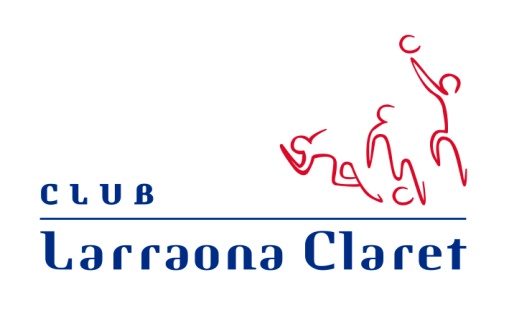 CLUB LARRAONA CLARETASAMBLEA GENERAL ORDINARIA 2014-2015	 La Junta Directiva del Club Larraona Claret, de conformidad con los actuales estatutos, convoca Asamblea Anual Ordinaria de Socios.	La misma tendrá lugar el próximo día 12 de Diciembre, viernes, a las 18:30 horas en primera convocatoria y a las 19:00 horas en segunda, en la SALA NARANJA, con entrada a la misma, por el patio del Colegio, con arreglo al siguiente Orden del Día:	1º.- Lectura y aprobación si procede del Acta de la Asamblea anterior.	2º.- Memoria de la temporada anterior	3º.-. Informe de resultados económicos temporada 2013-20014	4º.- Presupuestos temporada 2014-2015	5º.- Proyectos y propuestas de la Junta Directiva	6º.- Ruegos y preguntasRogamos la asistencia a la Asamblea de todos los socios, ya que las iniciativas nos afectan a todos. Asimismo, se informa que se tendrá a disposición de todos los socios, la información de cuentas y presupuestos, en la Oficina del Club, los días 8 y 9 de Diciembre, en horario de 17:30 a 18:30 horas.	Contando y agradeciendo de antemano vuestra presencia.	Un saludo,						Pamplona, a 14 de Noviembre de 2014						   CLUB LARRAONA CLARET                                                                               LA JUNTA DIRECTIVA